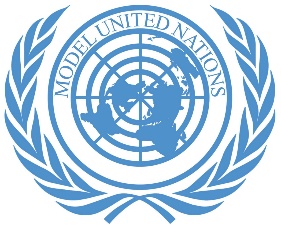 Министерство науки и высшего образования Российской ФедерацииФедеральное государственное бюджетное образовательное учреждение высшего образования"ГОСУДАРСТВЕННЫЙ УНИВЕРСИТЕТ УПРАВЛЕНИЯ"Институт государственного управления и праваКафедра государственного управления и политических технологий109542, город Москва, Рязанский проспект, д.99Email: kafedragiuip@yandex.ruИнформационное письмо о проведении МОДЕЛИ ООН ГУУУважаемые коллеги!Государственный Университет Управления приглашает студентов принять участие в Модели ООН, которая состоится 11.04 и 12.04 2024г. Модель ООН - это симбиоз студенческой конференции и ролевой игры, в ходе которой студенты воспроизводят работу органов Организации Объединенных Наций. Каждый участник, представляя какую-либо страну, защищает ее интересы и, исходя из этого, выдвигает проекты решения международных проблем. Результатом работы является принятие резолюции – итогового документа, в котором отражена позиция имитируемого мирового сообщества по теме повестки дня.Участники конференции смогут принять на себя роль дипломатов или представителей СМИ и изучить все правила и процедуры работы ООН, достойно представить выбранные государства и разработать проект резолюции.Если вы активны и любознательны, неравнодушны к мировой истории и глобальным проблемам современного общества, способны критически мыслить и рассуждать, открыто выражать свою точку зрения, генерировать идеи для решения сложных задач и готовы делиться опытом с коллегами, то Модель ООН точно для вас!  1. ЦЕЛИ ПРОВЕДЕНИЯ МОДЕЛИ ООН 1. Ознакомление с общими принципами деятельности ООН (история, устав, структура), а также с особенностями международного сотрудничества государств-членов ООН;  2. Знакомство с историей и культурой государств-членов ООН;  3. Моделирование проблемно-политической ситуации и развитие навыков её разрешения демократическими методами;  4. Создание коммуникативной площадки для обмена теоретическим и практическим опытом между участниками;  5. Привлечение интереса молодёжи к актуальным международным проблемам;6. Повышение уровня правового самосознания, социальной ответственности и толерантности;  7. Развитие лидерских, ораторских и языковых навыков студентов.  2. УЧАСТНИКИ МООН 2024Участником конференции МООН 2024 может стать школьник, студент ССУЗа, вуза России или любой другой страны (бакалавр, магистрант, аспирант). Кроме того, принять участие в конференции можно в качестве наблюдателя или гостя (наблюдатель имеет право задавать вопросы, участвовать в составлении резолюции).3. ПОВЕСТКА И СПИСОК МОДЕЛИРУЕМЫХ ОРГАНОВ МООН 2024Модель ООН 2024 предполагает несколько последовательных этапов моделирования заседания Комитета по социальным и гуманитарным вопросам, и вопросам культуры: 1. Представление позиций государств-членов ООН участниками; 2. Прения по повестке дня;3. Составление проекта резолюции; 4. Принятие резолюции.ПОВЕСТКА ДНЯ: Взаимосвязь между народонаселением, поступательным экономическим ростом и устойчивым развитиемРождаемость, смертность и темпы роста населенияЗдравоохранение, заболеваемость и смертностьРаспределение населения, урбанизация и внутренняя миграцияМеждународная миграция и развитиеОбразование, народонаселение и устойчивое развитиеКоличество участников на одну страну: 1 участник. 4. МЕСТО ПРОВЕДЕНИЯГосударственный Университет Управления, г. Москва, Рязанский проспект , д. 995. ФОРМА ДЛЯ РЕГИСТРАЦИИ https://docs.google.com/forms/d/e/1FAIpQLSdCN1Zb6D3bpg7XG1Cljp49kExRUF3bk2YeRWGfyZuzwZ2ZtQ/viewform Поздравляем! Теперь вы готовы стать участником модели ООН 2024! Сделаем МООН 2024 вместе!